Об утверждении Порядка предоставления субсидий на возмещение юридическим лицам (за исключением государственных и муниципальных учреждений), индивидуальным предпринимателям, участникам договора простого товарищества, осуществляющим регулярные перевозки пассажиров автомобильным транспортом по муниципальным маршрутам, части фактически понесенных затрат на топливо, проведение профилактических мероприятий и дезинфекции подвижного состава общественного транспорта в целях недопущения распространения новой коронавирусной инфекцииВ соответствии со статьей 78 Бюджетного кодекса Российской Федерации, Федеральным законом от 06.10.2003 № 131-ФЗ «Об общих принципах организации местного самоуправления в Российской Федерации», постановлением Правительства Российской Федерации от 18.09.2020 
№ 1492 «Об общих требованиях к нормативным правовым актам, муниципальным правовым актам, регулирующим предоставление субсидий, в том числе грантов в форме субсидий, юридическим лицам, индивидуальным предпринимателям, а также физическим лицам – производителям товаров, работ, услуг, и о признании утратившими силу некоторых актов Правительства Российской Федерации и отдельных положений некоторых актов Правительства Российской Федерации», Постановлением Правительства Красноярского края от 30.09.2020 № 682-п «Об утверждении Правил предоставления в 2020 году иных межбюджетных трансфертов бюджетам муниципальных образований на финансовое обеспечение расходных обязательств муниципальных образований Красноярского края, связанных с возмещением юридическим лицам (за исключением государственных и муниципальных учреждений) и индивидуальным предпринимателям, осуществляющим регулярные перевозки пассажиров автомобильным и городским наземным электрическим транспортом по муниципальным маршрутам, части фактически понесенных затрат на топливо и (или) электроэнергию на движение, проведение профилактических мероприятий и дезинфекции подвижного состава общественного транспорта в целях недопущения распространения новой коронавирусной инфекции», на основании решения Совета депутатов ЗАТО г. Зеленогорска от 19.12.2019 № 16-69р «О местном бюджете города Зеленогорска на 2020 год и плановый период 2021 - 2022 годов», подпункта 16 пункта 3.2 Положения о бюджетном процессе в городе Зеленогорске, утвержденного решением Совета депутатов ЗАТО г. Зеленогорска от 30.10.2019 № 15-68р, руководствуясь Уставом города Зеленогорска,ПОСТАНОВЛЯЮ:Утвердить Порядок предоставления субсидий на возмещение юридическим лицам (за исключением государственных и муниципальных учреждений), индивидуальным предпринимателям, участникам договора простого товарищества, осуществляющим регулярные перевозки пассажиров автомобильным транспортом по муниципальным маршрутам, части фактически понесенных затрат на топливо, проведение профилактических мероприятий и дезинфекции подвижного состава общественного транспорта в целях недопущения распространения новой коронавирусной инфекции согласно приложению к настоящему постановлению.Настоящее постановление вступает в силу в день, следующий за днем его опубликования в газете «Панорама».Контроль за выполнением настоящего постановления возложить на первого заместителя Главы ЗАТО г. Зеленогорска по жилищно-коммунальному хозяйству, архитектуре и градостроительству.Глава ЗАТО г. Зеленогорска                                                       М.В. СперанскийПриложение к постановлениюАдминистрации ЗАТО г. Зеленогорскаот 22.12.2020 № 180-п Порядок 
предоставления субсидий на возмещение юридическим лицам (за исключением государственных и муниципальных учреждений), индивидуальным предпринимателям, участникам договора простого товарищества, осуществляющим регулярные перевозки пассажиров автомобильным транспортом по муниципальным маршрутам, части фактически понесенных затрат на топливо, проведение профилактических мероприятий и дезинфекции подвижного состава общественного транспорта в целях недопущения распространения новой коронавирусной инфекцииОбщие положенияНастоящий порядок устанавливает условия и порядок предоставления субсидий в целях возмещения части фактически понесенных затрат, связанных с осуществлением регулярных перевозок пассажиров автомобильным транспортом по муниципальным маршрутам в условиях ухудшения ситуации в результате распространения коронавирусной инфекции (далее – субсидии), а также порядок возврата субсидий в местный бюджет города Зеленогорска (далее – местный бюджет).Целью предоставления субсидий является возмещение части фактически понесенных затрат на топливо при осуществлении регулярных перевозок и (или) проведение профилактических мероприятий и дезинфекции подвижного состава общественного транспорта в целях недопущения распространения коронавирусной инфекции в рамках муниципальной программы «Развитие транспортной системы в городе Зеленогорске», утвержденной постановлением Администрации ЗАТО г. Зеленогорска от 12.11.2015 № 291-п.Понятия, используемые для цели настоящего порядка:топливо – бензин, дизельное топливо, сжиженный углеводородный газ, компримированный природный газ;муниципальный контракт – муниципальный контракт на выполнение работ, связанных с осуществлением регулярных перевозок по регулируемым тарифам, заключенный в соответствии с Федеральным законом от 13.07.2015 № 220-ФЗ «Об организации регулярных перевозок пассажиров и багажа автомобильным транспортом и городским наземным электрическим транспортом в Российской Федерации и о внесении изменений в отдельные законодательные акты Российской Федерации»;участники договора простого товарищества - юридические лица и (или) индивидуальные предприниматели, являющиеся сторонами договора простого товарищества (договора о совместной деятельности), заключенного для осуществления регулярных перевозок;уполномоченный участник договора простого товарищества - участник договора простого товарищества, который на основании выданной ему остальными товарищами доверенности или в соответствии с заключенным в письменной форме договором простого товарищества уполномочен совершать от имени всех товарищей сделки с третьими лицами;свидетельство об осуществлении перевозок по маршруту регулярных перевозок – документ, подтверждающий право осуществления регулярных перевозок по нерегулируемым тарифам по маршруту регулярных перевозок.Субсидии предоставляются за счет средств местного бюджета на безвозмездной и безвозвратной основе в пределах бюджетных ассигнований, утвержденных решением Совета депутатов ЗАТО г. Зеленогорска от 19.12.2019 № 16-69р «О местном бюджете города Зеленогорска на 2020 год и плановый период 2021-2022 годов». Главным распорядителем средств местного бюджета является Отдел городского хозяйства Администрации ЗАТО г. Зеленогорска (далее – ОГХ).Право на получение субсидий имеют юридические лица (за исключением государственных и муниципальных учреждений), индивидуальные предприниматели (далее – получатели субсидий), участники договора простого товарищества осуществляющие регулярные перевозки пассажиров автомобильным транспортом по муниципальным маршрутам на территории города Зеленогорска (далее – регулярные перевозки).Сведения о субсидиях размещаются на едином портале бюджетной системы Российской Федерации в информационно-телекоммуникационной сети «Интернет».Условия и порядок предоставления субсидийСубсидии предоставляются при соблюдении получателями субсидий следующих условий:осуществление регулярных перевозок пассажиров автомобильным транспортом по муниципальным маршрутам на основании муниципальных контрактов и (или) свидетельств в период ограничительных мер, установленных указом Губернатора края от 27.03.2020 № 71-уг «О дополнительных мерах, направленных на предупреждение распространения коронавирусной инфекции, вызванной 2019-nCoV, на территории Красноярского края»;соответствие получателей субсидий требованиям, указанным в пункте 2.2 настоящего порядка.Требования, которым должен соответствовать получатель субсидии на первое число месяца, предшествующего месяцу, в котором планируется заключение соглашения о предоставлении субсидии:у получателя субсидии должна отсутствовать неисполненная обязанность по уплате налогов, сборов, страховых взносов, пеней, штрафов, процентов, подлежащих уплате, в соответствии с законодательством Российской Федерации о налогах и сборах;у получателя субсидии должна отсутствовать просроченная задолженность по возврату в местный бюджет субсидий, бюджетных инвестиций, предоставленных в том числе в соответствии с иными правовыми актами, а также иная просроченная (неурегулированная) задолженность по денежным обязательствам перед городом Зеленогорском Красноярского края;получатель субсидии – юридическое лицо не должен находиться в процессе реорганизации, ликвидации, в отношении получателя субсидии не введена процедура банкротства, деятельность получателя субсидии не приостановлена в порядке, предусмотренном законодательством Российской Федерации, а получатель субсидии – индивидуальный предприниматель не должен прекратить деятельность в качестве индивидуального предпринимателя;в реестре дисквалифицированных лиц отсутствуют сведения о дисквалифицированных руководителе, членах коллегиального исполнительного органа, лице, исполняющем функции единоличного исполнительного органа, или главном бухгалтере получателя субсидии, об индивидуальном предпринимателе, являющемся получателем субсидии;получатель субсидии не должен являться иностранным юридическим лицом, а также российским юридическим лицом, в уставном (складочном) капитале которого доля участия иностранных юридических лиц, местом регистрации которых является государство или территория, включенные в утверждаемый Министерством финансов Российской Федерации перечень государств и территорий, предоставляющих льготный налоговый режим налогообложения и (или) не предусматривающих раскрытия и предоставления информации при проведении финансовых операций (офшорные зоны) в отношении такого юридического лица, в совокупности превышает 50 процентов;получатель субсидии не должен получать средства из местного бюджета на основании иных нормативных правовых актов или муниципальных правовых актов города Зеленогорска на цель, указанную в пункте 1.2 настоящего порядка.Для получения субсидии получатель субсидии представляет в ОГХ на бумажном носителе лично либо путем направления по почте или в форме электронного документа, подписанного усиленной квалифицированной электронной подписью в соответствии с Федеральным законом от 06.04.2011 № 63-ФЗ «Об электронной подписи», следующие документы:заявление на предоставление субсидии (далее – заявление). Примерная форма приведена в приложении № 1 к настоящему порядку;копию учредительного документа (для юридического лица);копию свидетельства о государственной регистрации (для юридического лица) или копию свидетельства о государственной регистрации физического лица в качестве индивидуального предпринимателя (для индивидуального предпринимателя);копию договора о создании простого товарищества для осуществления регулярных перевозок;копию доверенности выданной уполномоченному участнику простого товарищества совершать от имени всех товарищей сделки с третьими лицами;выписку из Единого государственного реестра юридических лиц (для юридического лица) или выписку из Единого государственного реестра индивидуальных предпринимателей (для индивидуального предпринимателя), а так же участников договора простого товарищества выданные не ранее 30 календарных дней до дня подачи заявления;копию муниципального контракта и (или) свидетельства;справку об исполнении обязанности по уплате налогов, сборов, страховых взносов, пеней, штрафов, процентов, выданную налоговым органом не ранее 10 рабочих дней до дня подачи заявления;справку о том, что сведения в Федеральную налоговую службу о процедуре реорганизации, ликвидации, банкротства не подавались          з) сведения о фактических затратах получателя субсидии, за исключением затрат, оплата которых произведена за счет средств кредита, полученного за счет субсидий из федерального бюджета российским кредитным организациям на возмещение недополученных ими доходов по кредитам, выданным в 2020 году юридическим лицам и индивидуальным предпринимателям на возобновление деятельности, возникшие при осуществлении регулярных перевозок пассажиров автомобильным транспортом по муниципальным маршрутам в период с 1 апреля 2020 года по 31 мая 2020 года (далее – фактические затраты): 	-  о размере затрат в связи с оплатой топлива – по форме согласно приложению № 2 к настоящему порядку;	- о размере затрат на проведение профилактических мероприятий и дезинфекции подвижного состава общественного транспорта – по форме согласно приложению № 3 к настоящему порядку.	и) документы, подтверждающие фактические затраты:копии договоров, подтверждающих фактические затраты;копии актов оказания услуг, актов выполненных работ;копии счетов-фактур, счетов; платежные поручения, копии кассовых, товарных чеков или иных бланков строгой отчетности;к) справку из Федеральной налоговой службы об отсутствии в реестре дисквалифицированных лиц сведений об индивидуальном предпринимателе;л) справку из Федеральной налоговой службы об отсутствии в реестре дисквалифицированных лиц сведений о дисквалифицированных руководителе, членах коллегиального исполнительного органа, лице, исполняющем функции единоличного исполнительного органа, или главном бухгалтере (для юридического лица).В случае если от имени получателя субсидии действует представитель, с заявлением представляется доверенность на осуществление действий от имени получателя субсидии, оформленная в соответствии с гражданским законодательством.Копии документов должны быть заверены в соответствии с ГОСТ Р 7.0.97-2016 «Система стандартов по информации, библиотечному и издательскому делу. Организационно-распорядительная документация. Требования к оформлению документов», утвержденным приказом Росстандарта от 08.12.2016 № 2004-ст «Об утверждении национального стандарта Российской Федерации».ОГХ в течение 10 рабочих дней со дня регистрации в ОГХ заявления с прилагаемыми к нему документами, предусмотренными пунктами 2.3, 2.4 настоящего порядка:осуществляет проверку представленных документов, действительности усиленной квалифицированной электронной подписи (в случае представления документов в форме электронного документа, подписанного усиленной квалифицированной электронной подписью);осуществляет проверку соблюдения получателем субсидии условий, указанных в пунктах 1.6, 2.1 настоящего порядка;принимает в письменной форме решение о предоставлении субсидии или об отказе в предоставлении субсидии;направляет заверенную копию решения о предоставлении субсидии или об отказе в предоставлении субсидии сопроводительным письмом получателю субсидии.Решение о предоставлении субсидии или об отказе в предоставлении субсидии принимается в форме приказа ОГХ.В решении об отказе в предоставлении субсидии должны быть указаны основания для отказа в предоставлении субсидии. Основаниями для отказа в предоставлении субсидии являются:несоответствие представленных получателем субсидии документов требованиям, определенным пунктами 2.3 – 2.5 настоящего порядка, или непредставление (представление не в полном объеме) указанных документов;недействительность усиленной квалифицированной электронной подписи (в случае представления документов, подписанных с ее применением);установление факта недостоверности предоставленной получателем субсидии информации;несоблюдение получателем субсидии условий, указанных в пунктах 1.6, 2.1 настоящего порядка.ОГХ в течение 5 рабочих дней со дня принятия решения о предоставлении субсидии:По предоставленным фактическим затратам в связи с оплатой топлива по форме согласно приложению № 2 и размере затрат на проведение профилактических мероприятий и дезинфекции подвижного состава общественного транспорта по форме согласно приложению № 3, определяет размер субсидии по форме согласно приложению № 4 к настоящему порядку:2.9.1.1. При расчете размера субсидии в части возмещения затрат по проведению профилактических мероприятий и дезинфекции подвижного состава включаются следующие затраты:обеспечение водителей и кондукторов запасом средств индивидуальной защиты (в том числе одноразовых масок исходя 
из продолжительности рабочей смены и смены масок не реже 1 раза в 2 часа), 
а также дезинфицирующими салфетками, кожными антисептиками 
для обработки рук, дезинфицирующими средствами для проведения дезинфекции автотранспортных средств без привлечения специализированных организаций;проведение дезинфекции автотранспортных средств силами специализированных организаций.Размер субсидии, предоставляемой получателю субсидии в части проведения профилактических мероприятий и дезинфекции подвижного состава в целях недопущения распространения новой коронавирусной инфекции, определяется в объеме фактически понесенных затрат на указанные цели, но не более 75 процентов от нормы компенсации. Нормы компенсации на 1 автотранспортное средство в сутки, вышедшее на рейс (далее – нормы компенсации), составляют:1 100 рублей – автотранспортное средство большого класса;1 082,9 рубля – автотранспортное средство среднего, малого, особо малого класса.2.9.1.2. Размер субсидии, предоставляемой получателю субсидии на компенсацию фактически понесенных затрат на топливо, определяется по формуле:С = Т x k,где:С – размер субсидии за отчетный период (месяц), руб.;Т – размер фактических затрат на топливо, руб.;k – коэффициент возмещения затрат (0,75 в апреле 2020 года, 0,5 в мае 2020 года).В соглашении о предоставлении получателю субсидии предусматриваются условия о согласовании новых условий соглашения или о расторжении соглашения при недостижении согласия по новым условиям в случае уменьшения ОГХ ранее доведенных лимитов бюджетных обязательств, приводящего к невозможности предоставления субсидии в размере, определенном в соглашении.Размер субсидии рассчитывается как сумма размеров субсидии подлежащих предоставлению в соответствии с таблицами 1, 2, 3 приложения № 4 к настоящему порядку.2.9.2. Оформляет в двух экземплярах проект соглашения о предоставлении субсидии (далее – проект соглашения) по типовой форме, утвержденной приказом Финансового управления Администрации ЗАТО 
г.Зеленогорска от 31.10.2016 № 85, подписывает и скрепляет печатью проект соглашения, регистрирует проект соглашения в журнале учета договоров, соглашений, муниципальных контрактов (далее – журнал), вручает или направляет получателю субсидии проект соглашения для его подписания. Вручение проекта соглашения получателю субсидии осуществляется ОГХ под подпись в журнале в течение 3 рабочих дней со дня принятия решения о предоставлении субсидии.В случае неявки в течении 3 рабочих дней получателя субсидии для получения проекта соглашения, ОГХ направляет получателю субсидии заказным почтовым отправлением два экземпляра проекта соглашения с уведомлением о вручении и с описью вложений.Получатель субсидии в течение 3 рабочих дней со дня получения проекта соглашения подписывает два экземпляра проекта соглашения, проставляет на них печать (при ее наличии) и возвращает в ОГХ один экземпляр подписанного им соглашения, о чем делается отметка в журнале. Один экземпляр подписанного соглашения остается у получателя субсидии.Возврат одного экземпляра соглашения в ОГХ осуществляется получателем субсидии лично, о чем делается отметка в журнале, либо заказным почтовым отправлением   с уведомлением о вручении и с описью вложений.В случае не подписания получателем субсидии проекта соглашения или невозврата им одного экземпляра соглашения, ОГХ в течении 3 рабочих дней принимает приказ о признании утратившим силу приказа о предоставлении субсидии и в течении 1 рабочего дня направляет его заверенную копию сопроводительным письмом получателю субсидии. В соглашение о предоставлении субсидии включается условие о согласовании новых условий соглашения или о расторжении соглашения при не достижении согласия по новым условиям, в случае уменьшения ОГХ ранее доведенных лимитов бюджетных обязательств, приводящего к невозможности предоставления субсидии в размере, определенном в соглашении.Результатом предоставления субсидии является осуществление регулярных перевозок пассажиров и багажа автомобильным транспортом по муниципальным маршрутам по состоянию на 1 декабря 2020 года.Показателем, необходимым для достижения результата предоставления субсидии, является средняя численность работников получателя субсидии по состоянию на 1 декабря 2020 года, которая должна составлять не менее 90% относительно средней численности работников по состоянию на 1 апреля 2020 года.ОГХ осуществляет перечисление субсидии на расчетный или корреспондентский счет получателя, открытый им в учреждениях Центрального банка Российской Федерации или российских кредитных организациях, указанный в соглашении, не позднее 10-го рабочего дня, следующего за днем принятия ОГХ решения о предоставлении субсидии.Требования к отчетностиДля осуществления отчетности получатель субсидии в срок не позднее 1 марта года, следующего за отчетным годом, представляет в ОГХ отчет о достижении результата предоставления субсидии и показателя, необходимого для достижения результата предоставления субсидии, по форме согласно приложению № 5 к настоящему порядку.Под отчетным годом понимается год предоставления субсидии.Требования об осуществлении контроля за соблюдением условий,
цели и порядка предоставления субсидий и ответственности за их нарушениеОбязательную проверку соблюдения условий, цели и порядка предоставления субсидий осуществляют ОГХ и органы муниципального финансового контроля города Зеленогорска (Счетная палата ЗАТО 
г. Зеленогорска и Финансовое управление Администрации ЗАТО 
г. Зеленогорска).Мерой ответственности за нарушение условий, цели и порядка предоставления субсидий, установленных настоящим порядком, является возврат в полном объеме субсидии в местный бюджет в следующих случаях:установления факта нарушения получателем условий предоставления субсидий, предусмотренных пунктом 2.1 настоящего порядка;установления факта предоставления получателем недостоверных сведений, содержащихся в документах, представленных им для получения субсидии;недостижения результата и значения показателя предоставления субсидии, указанных в пункте 2.10 настоящего порядка.Получатель субсидии обязан произвести возврат субсидии на лицевой счет получателя средств местного бюджета ОГХ, открытый в территориальном органе Федерального казначейства, указанный в соглашении, в течение 3 рабочих дней со дня получения от ОГХ уведомления о возврате субсидии (далее – уведомление). В уведомлении должны быть указаны причины возврата и суммы субсидии, подлежащие возврату. ОГХ осуществляет возврат субсидии в местный бюджет в течение 3 рабочих дней со дня поступления от получателя субсидии на лицевой счет, но не позднее 28 декабря текущего финансового года.В случае неисполнения получателем обязанности по возврату субсидии, сумма субсидии взыскивается в судебном порядке в соответствии с законодательством Российской Федерации.Приложение № 1к Порядку предоставления субсидий на возмещение юридическим лицам (за исключением государственных и муниципальных учреждений) и индивидуальным предпринимателям, осуществляющим регулярные перевозки пассажиров автомобильным транспортом по муниципальным маршрутам, части фактически понесенных затрат на топливо, проведение профилактических мероприятий и дезинфекции подвижного состава общественного транспорта в целях недопущения распространения новой коронавирусной инфекцииНачальнику Отдела городского хозяйстваАдминистрации ЗАТО г. ЗеленогорскаА.Б. ШмелевуОт ___________________________Заявление о предоставлении субсидии(примерная форма)Прошу предоставить___________________________________________ __________________________________________________________________ (наименование юридического лица/фамилия и инициалы индивидуального предпринимателя)субсидию на возмещение затрат юридическим лицам (за исключением государственных и муниципальных учреждений) и индивидуальным предпринимателям, участникам договора простого товарищества, осуществляющим регулярные перевозки пассажиров автомобильным транспортом по муниципальным маршрутам, части фактически понесенных затрат на топливо, проведение профилактических мероприятий и дезинфекции подвижного состава общественного транспорта в целях недопущения распространения новой коронавирусной инфекции. Размер субсидии прошу установить в соответствии с Порядком предоставления субсидий на возмещение юридическим лицам (за исключением государственных и муниципальных учреждений) и индивидуальным предпринимателям, осуществляющим регулярные перевозки пассажиров автомобильным транспортом по муниципальным маршрутам, части фактически понесенных затрат на топливо, проведение профилактических мероприятий и дезинфекции подвижного состава общественного транспорта в целях недопущения распространения новой коронавирусной инфекции, утвержденным постановлением Администрации ЗАТО г. Зеленогорска.Реквизиты для перечисления субсидии: _____________________________________________________________________________________________(наименование учреждения Центрального банка Российской Федерации или кредитной организации, расчетный счет, корреспондентский счет, БИК)	Приложение:__________________________________ _________________ _______________наименование должности руководителя              			 (подпись)               	    (ФИО)юридического лица либо проставлениестатуса «индивидуальный предприниматель» 						М.П. (при наличии)«__»___________ 20__ г.Приложение № 2
к Порядку предоставления субсидий на возмещение юридическим лицам (за исключением государственных и муниципальных учреждений), индивидуальным предпринимателям, участникам договора простого товарищества, осуществляющим регулярные перевозки пассажиров автомобильным транспортом по муниципальным маршрутам, части фактически понесенных затрат на топливо, проведение профилактических мероприятий и дезинфекции подвижного состава общественного транспорта в целях недопущения распространения новой коронавирусной инфекцииСведения о размере понесенных при осуществлении регулярных перевозок пассажиров 
автомобильным транспортом по муниципальным маршрутам затрат в период 
с 1 апреля 2020 года по 31 мая 2020 года на топливо ________________________________________________(наименование юридического лица/ФИО индивидуального предпринимателя/простого товарищества)Таблица 1 (апрель 2020 года)* На основании утверждённых норм расходов топлива на предприятии (с приложением копии приказа предприятия об утверждении норм топлива либо в соответствии с приказом Минтранса России от 30.05.2019 № 158 «Об утверждении Порядка определения начальной (максимальной) цены контракта, а также цены контракта, заключаемого с единственным поставщиком (подрядчиком, исполнителем), при осуществлении закупок в сфере регулярных перевозок пассажиров и багажа автомобильным транспортом и городским наземным электрическим транспортом».** На основании подтверждающих документов о закупке топлива, позволяющих определить стоимость единицы используемого топлива (с приложением копии подтверждающего документа). ____________________________________ _______________ _______________наименование должности руководителя               (подпись)               (ФИО)юридического лица либо проставлениестатуса «индивидуальныйпредприниматель»М.П. (при наличии)Таблица 2 (май 2020 года)* На основании утверждённых норм расходов топлива на предприятии (с приложением копии приказа предприятия об утверждении норм топлива либо в соответствии с приказом Минтранса России от 30.05.2019 № 158 «Об утверждении Порядка определения начальной (максимальной) цены контракта, а также цены контракта, заключаемого с единственным поставщиком (подрядчиком, исполнителем), при осуществлении закупок в сфере регулярных перевозок пассажиров и багажа автомобильным транспортом и городским наземным электрическим транспортом».** На основании подтверждающих документов о закупке топлива, позволяющих определить стоимость единицы используемого топлива (с приложением копии подтверждающего документа). ____________________________________ _______________ _______________наименование должности руководителя              (подпись)             (ФИО) юридического лица либо проставление статуса «индивидуальный предприниматель») М.П. (при наличии)Приложение № 3
к Порядку предоставления субсидий на возмещение юридическим лицам (за исключением государственных и муниципальных учреждений), индивидуальным предпринимателям, участникам договора простого товарищества осуществляющим регулярные перевозки пассажиров автомобильным транспортом по муниципальным маршрутам, части фактически понесенных затрат на топливо, проведение профилактических мероприятий и дезинфекции подвижного состава общественного транспорта в целях недопущения распространения новой коронавирусной инфекцииСведения о размере понесенных при осуществлении регулярных перевозок пассажиров 
автомобильным транспортом по муниципальным маршрутам затрат в период с 1 апреля 2020 года 
по 31 мая 2020 года на проведение профилактических мероприятий и дезинфекции 
подвижного состава общественного транспорта 
__________________________________________________________(наименование юридического лица/ФИО индивидуального предпринимателя)Таблица 1 ____________________________________ _______________ _______________ наименование должности руководителя            (подпись)               (ФИО) юридического лица либо проставление статуса «индивидуальный предприниматель» М.П. (при наличии)Таблица 2 ____________________________________ _______________ _______________ наименование должности руководителя               (подпись)            (ФИО) юридического лица либо проставление статуса «индивидуальный предприниматель»М.П. (при наличии)Приложение № 4
к Порядку предоставления субсидий на возмещение юридическим лицам (за исключением государственных и муниципальных учреждений), индивидуальным предпринимателям, участникам договора простого товарищества осуществляющим регулярные перевозки пассажиров автомобильным транспортом по муниципальным маршрутам, части фактически понесенных затрат на топливо, проведение профилактических мероприятий и дезинфекции подвижного состава общественного транспорта в целях недопущения распространения новой коронавирусной инфекцииРасчет размера субсидии  														,  (наименование юридического лица/ФИО индивидуального предпринимателя/простого товарищества)осуществляющему регулярные перевозки пассажиров автомобильным транспортом по 
муниципальным маршрутам, на возмещение части фактически понесенных затрат на топливо (таблицы 1, 2) 
и проведение профилактических мероприятий и дезинфекции подвижного состава общественного 
транспорта в целях недопущения распространения новой коронавирусной инфекции (таблица 3)Таблица 1(апрель 2020 года)Таблица 2(май 2020 года)Таблица 3 Таблица 4Размер субсидии рассчитывается как сумма размеров субсидии подлежащих предоставлению в соответствии с таблицами 1, 2, 3. Начальник ОГХ _______________ ______________________                                                                   (подпись)                                       (ФИО) М.ППриложение № 5
к Порядку предоставления субсидий на возмещение юридическим лицам (за исключением государственных и муниципальных учреждений) и индивидуальным предпринимателям, участникам договора простого товарищества осуществляющим регулярные перевозки пассажиров автомобильным транспортом по муниципальным маршрутам, части фактически понесенных затрат на топливо, проведение профилактических мероприятий и дезинфекции подвижного состава общественного транспорта в целях недопущения распространения новой коронавирусной инфекцииОтчет о достижении результатов предоставления субсидии и показателя, 
необходимого для достижения результатов предоставления субсидии,  в 2020 году______________________________________________(получатель субсидии) ____________________________________ _______________ _______________наименование должности руководителя               (подпись)               (ФИО)юридического лица либо проставлениестатуса «индивидуальныйпредприниматель»М.П. (при наличии)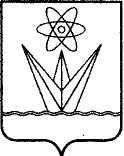 АДМИНИСТРАЦИЯЗАКРЫТОГО АДМИНИСТРАТИВНО – ТЕРРИТОРИАЛЬНОГО ОБРАЗОВАНИЯ  ГОРОДА ЗЕЛЕНОГОРСКА КРАСНОЯРСКОГО КРАЯП О С Т А Н О В Л Е Н И ЕАДМИНИСТРАЦИЯЗАКРЫТОГО АДМИНИСТРАТИВНО – ТЕРРИТОРИАЛЬНОГО ОБРАЗОВАНИЯ  ГОРОДА ЗЕЛЕНОГОРСКА КРАСНОЯРСКОГО КРАЯП О С Т А Н О В Л Е Н И ЕАДМИНИСТРАЦИЯЗАКРЫТОГО АДМИНИСТРАТИВНО – ТЕРРИТОРИАЛЬНОГО ОБРАЗОВАНИЯ  ГОРОДА ЗЕЛЕНОГОРСКА КРАСНОЯРСКОГО КРАЯП О С Т А Н О В Л Е Н И ЕАДМИНИСТРАЦИЯЗАКРЫТОГО АДМИНИСТРАТИВНО – ТЕРРИТОРИАЛЬНОГО ОБРАЗОВАНИЯ  ГОРОДА ЗЕЛЕНОГОРСКА КРАСНОЯРСКОГО КРАЯП О С Т А Н О В Л Е Н И ЕАДМИНИСТРАЦИЯЗАКРЫТОГО АДМИНИСТРАТИВНО – ТЕРРИТОРИАЛЬНОГО ОБРАЗОВАНИЯ  ГОРОДА ЗЕЛЕНОГОРСКА КРАСНОЯРСКОГО КРАЯП О С Т А Н О В Л Е Н И Е 22.12.2020      г. Зеленогорск                     г. Зеленогорск                       №180-пНомер, наименование маршрутаМарка, модель транспортного средства, используемого по маршрутуПротяженность маршрута, кмКоличество рейсов, шт.Пробег по маршруту, кмНорма расхода топлива, л/100 км*Стоимость единицы используемого топлива**Понесенные затраты 
на топливо, руб.12345 = 3х4678  = (5х6х7)/100ИтогоНомер, наименование маршрутаМарка, модель транспортного средства, используемого по маршрутуПротяженность маршрута, кмКоличество рейсов, шт.Пробег по маршруту, кмНорма расхода топлива, л/100 км*Стоимость единицы используемого топлива**Понесенные затраты на топливо, руб.12345 = 3х4678 =( 5х6х7)/100ИтогоНомер, наименование маршрутаКоличество транспортных средств большого класса, ед.Норма компенсации на 1 транспортное средство большого класса, руб.Количество транспортных средств среднего, малого и особо малого класса, ед.Норма компенсации на 1 транспортное средство среднего, малого и особо малого класса, руб.Нормативные затраты на дезинфекцию подвижного состава, руб.Фактически понесенные затраты на проведение профилактических мероприятий (приобретение запаса средств индивидуальной защиты (в том числе одноразовых масок, дезинфицирующих салфеток, кожных антисептиков для обработки рук, дезинфицирующих средств, привлечения специализированных организаций), руб.123456=2х3+4х57 (общей суммой по всем маршрутам)Итого№ п/пНаименование приобретенного товара/услуги для проведения профилактического мероприятияКоличество товаров/услугЦена за единицу товара/услуги, руб.Затраты, руб.12345=3х4ИтогоНомер, наименование маршрутаМарка, модель транспортного средства, используемого по маршрутуПротяжен-ность маршрута, кмКоличество рейсов, шт.Пробег по маршруту, кмНорма расхода топлива, л/100 кмСтоимость единицы используемого топлива, руб.Понесенные затраты на топливо, руб.Затраты с учетом коэффициента возмещения затрат, руб.Размер затрат согласно Методике, руб.Размер субсидии, подлежащей предоставлению, руб.12345=3х4678=(5х6х7)/1009=8*k1011ИтогоНомер, наименование маршрутаМарка, модель транспортного средства, используемого по маршрутуПротяжен-ность маршрута, кмКоличество рейсов, шт.Пробег по маршруту, кмНорма расхода топлива, л/100 кмСтоимость единицы используемого топлива, руб.Понесенные затраты 
на топливо, руб.Затраты 
с учетом коэффициента возмещения затрат, руб.Размер затрат согласно Методике, руб.Размер субсидии, подлежащей предоставлению, руб.12345=3х4678=(5х6х7)/1009=8*k1011ИтогоНомер, наименование маршрутаКоличество транспортных средств большого класса, ед.Норма компенсации на 1 транспортное средство большого класса, руб.Количество транспортных средств среднего, малого и особо малого класса, ед.Норма компенсации на 1 транспортное средство среднего, малого и особо малого класса, руб.Нормативные затраты на дезинфекцию подвижного состава, руб.Фактически понесенные затраты 
на проведение профилактических мероприятий (приобретение запаса средств индивидуальной защиты (в том числе одноразовых масок, дезинфицирующих салфеток, кожных антисептиков для обработки рук, дезинфицирующих средств, привлечения специализированных организаций) согласно перечню, руб.Процент возмещения затратРазмер субсидии, подлежащей предоставлению, руб.123456=2х3+4х57 (общей суммой по всем маршрутам)89Итого№ п/пНаименование приобретенного товара/услуги для проведения профилактического мероприятияКоличество товаров/услугЦена за единицу товара/услуги, руб.Затраты, руб.12345=3х4ИтогоНаименование показателя, необходимого для достижения результатов предоставления субсидииСредняя численность работников получателя субсидии, челСредняя численность работников получателя субсидии, челОтношение средней численности работников получателя субсидии по состоянию на 01.12.2020 
к средней численности работников получателя субсидии по состоянию на 01.04.2020, %Наименование показателя, необходимого для достижения результатов предоставления субсидиипо состоянию на 01.04.2020 по состоянию на 01.12.2020Отношение средней численности работников получателя субсидии по состоянию на 01.12.2020 
к средней численности работников получателя субсидии по состоянию на 01.04.2020, %1234=3/2*100Отношение средней численности работников получателя субсидии по состоянию на 01.12.2020 к средней численности работников получателя субсидии по состоянию на 31.03.2020